RESUMEN DE RECOMENDACIONESINTERVENCIONES JURÍDICAS EN AMÉRICA LATINA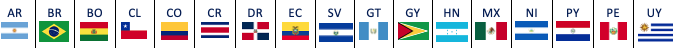 ECPAT International ha desarrollado una lista de verificación legal para los gobiernos que brinda orientación para las intervenciones jurídicas y las medidas a adoptar para mejorar sus marcos legales y de políticas nacionales. Esto ayuda a abordar de manera efectiva el delito de explotación sexual de niñas, niños y adolescentes en los viajes y el turismo, incluidos sus elementos en línea.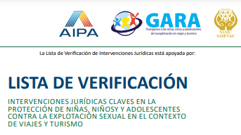 La lista de verificación legal se desarrolló en base a las recomendaciones del primer Estudio Global sobre la explotación sexual de niñas, niños y adolescentes en el contexto de los viajes y el turismo. Desde el desarrollo de esta lista de verificación de intervenciones jurídicas, ECPAT International ha estado realizando análisis legales de países, actualmente disponibles para más de cuarenta países en el sur de Asia, el sudeste de Asia, África y América Latina.En América Latina, el análisis de país está disponible para Argentina, Brasil, Bolivia, Chile, Colombia, Costa Rica, República Dominicana, Ecuador, El Salvador, Guatemala, Guyana, Honduras, México, Nicaragua, Paraguay, Perú y Uruguay. El Grupo de Acción Regional de las Américas para la prevención de la explotación sexual de niñas, niños y adolescentes en los viajes y el turismo (GARA) aprobó la lista de verificación legal para proteger mejor a la niñez y la adolescencia de la región de la explotación sexual.La red ECPAT está monitoreando las acciones tomadas por países alrededor del mundo para terminar con la explotación sexual de niñas, niños y adolescentes. Para ello, también se definieron Indicadores de Progreso Global, con aspectos medibles de las respuestas nacionales hacia la protección de la niñez y la adolescencia. El análisis de país y los Indicadores de Progreso Global brindan una guía práctica: cuando se observa un movimiento en un país, las evaluaciones se actualizan para resaltar el progreso del país.La siguiente tabla proporciona un resumen de las recomendaciones para América Latina. Permite una fácil evaluación de la legislación y las políticas existentes en la región frente a las 24 medidas de la lista de verificación de intervenciones jurídicas. La Matriz de Evaluación explica cómo medir la evidencia de las respuestas políticas y legislativas nacionales y explica los pasos concretos necesarios para que los estados cumplan con la acción descrita en los 24 puntos de la lista de verificación.Tabla para visualización:Los resultados que reflejan los 24 puntos de la lista de verificación legal América Latina - panorama regional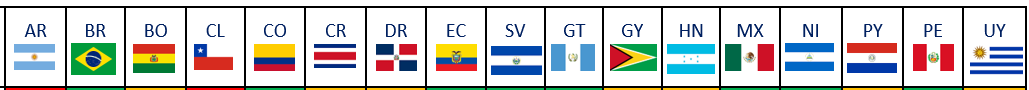 Medida 1: Establecer por ley la jurisdicción extraterritorial, dentro de los parámetros del Artículo 4 del OPSC, para todos los delitos de explotación sexual de niñas, niños y adolescentes, incluyendo aquellos que se producen en línea.Indicador: El país cuenta con disposiciones de extraterritorialidad adecuadas para el delito de la explotación sexual de niñas, niños y adolescentes.De los 17 países, Brasil, Colombia, El Salvador, Guatemala, México, Nicaragua y Perú han establecido por ley jurisdicción extraterritorial para todos los delitos de explotación sexual de niñas, niños y adolescentes, incluidos los que ocurren en el entorno en línea. Otros ocho países han establecido parcialmente por ley la jurisdicción extraterritorial, pero no indican específicamente si esto se aplicase a los delitos cometidos en el entorno en línea o no incluyen la jurisdicción extraterritorial pasiva o activa (es decir, jurisdicción extraterritorial basada en la nacionalidad de la víctima o del agresor, respectivamente). Chile y Argentina no han establecido por ley jurisdicción extraterritorial sobre delitos relacionados con la ESNNA.Medida 2: Incluir en los tratados de extradición la explotación sexual de las niñas, niños y adolescentes como delitos extraditables y, cuando corresponda, aplicar las disposiciones del Artículo 5 del OPSC, independientemente de la nacionalidad del (presunto) delincuente.Indicador: El país cuenta con disposiciones apropiadas de extradición por delitos de explotación sexual de niñas, niños y adolescentes.De los 17 países, Chile, Colombia, Ecuador, Guatemala, Guyana y Perú incluyen en sus tratados de extradición la explotación sexual de niñas, niños y adolescentes como delito extraditable. Argentina, Costa Rica, República Dominicana, El Salvador, México, Nicaragua y Uruguay incluyen algunos delitos relacionados con la ESNNA como delitos que dan lugar a extradición. Honduras y Paraguay no brindan suficiente información para determinar si la explotación sexual de niñas, niños y adolescentes es considerada por ley como un delito extraditable, mientras que Brasil y Bolivia no cuentan con disposiciones de extradición apropiadas para los delitos de explotación sexual de niñas, niños y adolescentes.Medida 3: NO exigir el principio de la doble criminalidad para proceder con jurisdicción extraterritorial o extradición por delitos sexuales contra niñas, niños y adolescentes.Indicador: El país cuenta con disposiciones adecuadas de extraterritorialidad y extradición para los delitos de explotación sexual de niñas, niños y adolescentes.De los 17 países, El Salvador y Guatemala son los únicos países que no aplican el principio de doble criminalidad en ambos casos. Nueve países solo aplican el principio de doble criminalidad ya sea para extradición o jurisdicción extraterritorial. Seis países aplican el principio de doble criminalidad por delitos sexuales contra niñas, niños y adolescentes tanto para la jurisdicción extraterritorial como para la extradición.Medida 4: Abolir las limitaciones legales para el enjuiciamiento de todos los delitos de explotación sexual de niñas, niños y adolescentes.  Indicador: Las limitaciones legales no se aplican a todos los delitos de explotación sexual de niñas, niños y adolescentes.De los 17 países, El Salvador, Ecuador Guyana, Honduras y Nicaragua abolieron las limitaciones legales para el enjuiciamiento de delitos de explotación sexual de niñas, niños y adolescentes. Argentina, Bolivia, Chile, Costa Rica, Guatemala, México y Uruguay abolieron las limitaciones legales para el enjuiciamiento de algunos delitos relacionados con la ESNNA, pero no todos. Cinco países no abolieron las limitaciones legales en absoluto. Medida 5: Establecer condiciones para cualquier viaje de personas condenadas por explotación sexual de niñas, niños y adolescentes.Indicador: El país ha establecido condiciones para el viaje de personas (tanto nacionales como extranjeras) condenadas por explotación sexual de niñas, niños y adolescentes.De los 17 países, solo República Dominicana no estableció condiciones para ningún viaje de personas condenadas por explotación sexual de niñas, niños y adolescentes. Brasil y Honduras no niegan explícitamente la entrada de extranjeros condenados por explotación sexual de niñas, niños y adolescentes (parcialmente regulado), mientras que todos los demás países establecen condiciones para cualquier viaje de personas condenadas por explotación sexual de NNA.Medida 6: Definir el término ‘niño’, como cualquier persona menor de 18 años, a efectos de todos los delitos de la explotación sexual de niñas, niños y adolescentes independientemente de la edad del consentimiento sexual.Indicador: La legislación nacional consistentemente define a un niño como cualquier persona menor de 18 años para todos los delitos de explotación sexual.La mayoría de los países de la región aseguran consistencia en la definición de “niño” como cualquier persona menor de 18 años para todos los delitos de explotación sexual, independientemente de la edad de consentimiento sexual. Brasil no define "niño" como cualquier persona menor de 18 años para todos los delitos de explotación sexual.Medida 7: Asegurar que la edad de consentimiento sexual tanto para las personas de sexo masculino como para las de sexo femenino sea de 18 años y que se proporcione una exención de edad cercana (hasta 3 años) para las relaciones sexuales consensuales entre adolescentes a fin de permitir el contacto sexual voluntario, bien informado y mutuo entre compañeros de la misma edad y para prevenir la criminalización de los jóvenes en relaciones sexuales voluntarias.Indicador: La edad de consentimiento sexual tanto para hombres como para mujeres es de 18 años y se proporciona una exención de edad cercana (hasta 3 años) para las relaciones sexuales consentidas entre adolescentes.De los 17 países, solo Costa Rica establece el consentimiento sexual tanto para hombres como para mujeres a los 18 años e implementa disposiciones que establecen una exención de edad cercana. República Dominicana, El Salvador, Guyana y Nicaragua regularon parcialmente este tema mientras que otros países no lo hicieron.Medida 8: Tener una ley o reglamento que establezca un mecanismo para el registro centralizado de delincuentes sexuales que se haya implementado / determinado.Indicador: La legislación nacional establece un mecanismo nacional para el registro centralizado de delincuentes sexuales que ha sido implementado/establecido.De los 17 países, Argentina, Chile, Colombia, El Salvador, Guatemala y Paraguay cuentan con una ley o reglamento que establece un mecanismo para el registro centralizado de agresores sexuales que ha sido implementado/establecido. Costa Rica, México ha implementado un registro de delincuentes sexuales, pero no específico para violaciones relacionadas con niñas, niños y adolescentes. Otros países no establecieron un mecanismo nacional para el registro centralizado de los delincuentes sexuales.Medida 9: Establecer condiciones de libertad bajo fianza que prohíban a las personas acusadas de delitos sexuales contra niñas, niños y adolescentes viajar fuera del país.Indicador: La legislación nacional establece condiciones de libertad bajo fianza que prohíben viajar fuera del país a personas acusadas de delitos sexuales contra niñas, niños y adolescentes.De los 17 países, Brasil, Colombia, Costa Rica, Ecuador, El Salvador, México y Nicaragua consideran los delitos relacionados con la ESNNA como delitos sujetos a fianza. Guyana considera solo algunos de los delitos relacionados con la ESNNA como delitos no sujetos a fianza. Otros países no ofrecen un sistema de libertad bajo fianza para todos los delitos.Medida 10: Asegurar que la ley penalice la mera tentativa de cometer un delito de explotación sexual de niñas, niños y adolescentes.Indicador: La legislación nacional tipifica específicamente como delito la tentativa de explotación sexual de niñas, niños y adolescentes.La mayoría de los países de la región tipifican específicamente como delitos la tentativa de explotación sexual de niñas, niños y adolescentes. La República Dominicana y Guyana penalizan solo algunos delitos relacionados con la ESNNA en su legislación nacional. La República Dominicana, por ejemplo, no tipifica como delito los intentos de explotación sexual de niños, niñas y adolescentes en línea.Medida 11: Imponer sanciones más severas por reincidencia en caso de explotación sexual contra niñas, niños y adolescentes, p. ej. al definir la reincidencia como una circunstancia agravante, independientemente de que los delitos hayan sido perpetrados en el extranjero o en el país.Indicador: La legislación nacional prevé penas más severas por reincidencia en caso de delitos sexuales contra niñas, niños y adolescentes.De los 17 países analizados, siete países imponen penas más severas en casos de reincidencia. Brasil, Bolivia, Chile, Costa Rica y Perú solo aplican penas severas en algunas circunstancias. Argentina, El Salvador, Guyana y Paraguay no aplican penas más severas en caso de reincidencia.Medida 12: Proporcionar informes obligatorios para profesiones particulares que tienen probabilidad de tener contacto con niñas, niños y adolescentes que puedan revelar la explotación sexual.Indicador: La legislación nacional establece la denuncia obligatoria para profesiones particulares que tienen probabilidad de tener contacto con niños que podrían revelar.De los 17 países, once prevén la denuncia obligatoria para las profesiones que tienen probabilidad de tener contacto con niñas/niños/adolescentes que podrían revelar la explotación sexual. Argentina, Bolivia, Guyana, Honduras, Nicaragua, Perú y Uruguay hacen que la denuncia sea obligatoria solo para un pequeño número de profesiones. Por ejemplo, Uruguay no impone ninguna obligación de informar a los trabajadores de servicios sociales o profesionales que trabajan en el sistema educativo y, la mayoría de las veces, los países no incluyen en su legislación la obligación de los proveedores de servicios de Internet (ISP) a denunciar.Medida 13: Establecer estándares obligatorios de protección infantil regulados por el gobierno para la industria del turismo, por ejemplo, atribuir la responsabilidad a una autoridad reguladora apropiada y / o implementar códigos nacionales específicos de la industria para la protección infantil como un requisito legal para el funcionamiento de la industria de viajes y turismo.Indicador: Existen estándares de protección infantil para la industria de viajes y turismo.De los 17 países, Colombia, Nicaragua, Perú, Uruguay y Ecuador establecieron estándares obligatorios de protección de la niñez y la adolescencia regulados por el gobierno para la industria del turismo. Su adhesión es obligatoria para que las empresas se registren y puedan operar en el país. Siete países regularon parcialmente la materia. La mayoría de los países proporcionan estándares no vinculantes para el negocio de los viajes y el turismo que abarcan la protección infantil o estándares de sostenibilidad. Bolivia, El Salvador, Guyana y Paraguay no cuentan con estándares nacionales establecidos para la industria.Medida 14: Garantizar la responsabilidad de las empresas de viajes y turismo (en operaciones y cadenas de suministro) por conductas delictivas, que incluyen: • Organizar arreglos de viaje o transporte que tengan la intención explícita o implícita de crear o facilitar oportunidades para involucrar (involucrar) a niñas, niños y adolescentes en actividades sexuales;• Procurar, ayudar o incitar a la conducta sexual de explotación contra un niño/una niña/adolescente; • Hacer publicidad de o promover la explotación sexual de NNA;• Beneficiarse, por cualquier medio, de cualquier forma de explotación sexual de un niño/una niña/adolescente (o niños/adolescentes) en el contexto de su negocio de viajes y turismo.Indicador: La legislación nacional incluye disposiciones para garantizar la responsabilidad de las empresas de viajes y turismo por delitos relacionados con la explotación sexual de niñas, niños y adolescentes.De los 17 países, Chile, Ecuador, Guatemala, Nicaragua y Perú garantizan plenamente la responsabilidad del sector privado de viajes y turismo por delitos de explotación sexual de niñas, niños y adolescentes. Ocho países lo hacen parcialmente, mientras que Argentina, Bolivia y Paraguay no aseguran la responsabilidad de la industria de los viajes y el turismo.Medida 15: Penalizar el grooming de niñas, niños y adolescentes con fines sexuales (a menudo denominado “solicitación” según la ley) incluso a través de Internet y otras tecnologías de la comunicación para facilitar la explotación sexual en línea o fuera de línea.Indicador: La legislación nacional tipifica como delito el grooming de niñas, niños y adolescentes con fines sexuales, incluso a través de Internet y otras tecnologías de la comunicación para facilitar la explotación sexual en línea o fuera de línea.De los 17 países, solo cinco penalizan la solicitación de niños/niñas/adolescentes ("grooming") con fines sexuales, incluido el uso de Internet y otras tecnologías de la información y la comunicación. Siete países lo hacen parcialmente. Bolivia, República Dominicana, Guatemala, Nicaragua y Paraguay no criminalizan el 'grooming'.Medida 16: Establecer una legislación que requiera una verificación de antecedentes penales para cada persona (nacional o no nacional) que solicite trabajo con o para niñas, niños y adolescentes (NNA), o que esté trabajando actualmente con o para NNA. Introducir legislación que prohíba a los delincuentes sexuales condenados ocupar cargos que impliquen o faciliten el contacto con niñas/niños/adolescentes.Indicador: Las verificaciones de antecedentes penales son requisitos estrictos para los nacionales y extranjeros que trabajan en contacto directo con niñas/niños/adolescentes.De los 17 países analizados, solo Chile y Colombia establecen por ley la verificación obligatoria de antecedentes penales para nacionales y extranjeros que trabajen en contacto directo con niñas/niños/adolescentes. Costa Rica, El Salvador, Guatemala, Guyana y Uruguay han reglamentado parcialmente la materia mientras que los diez países restantes no han adoptado ninguna disposición.Medida 17: Regular y supervisar el uso de voluntarios (incluido el “volunturismo”) en entornos y actividades que impliquen contacto directo con niñas, niños y adolescentes, en particular prohibiendo las visitas a orfanatos / entornos de atención residencial a favor de reorientar la industria hacia soluciones que apoyen la atención basada en la comunidad.Indicador: Los marcos legislativos y/o normativos nacionales establecen estándares mínimos para el contexto del volunturismo que incluyen verificaciones de antecedentes penales y prohíben las visitas a orfanatos/centros de atención residencial como actividades turísticas.De los 17 países analizados, solo Colombia establece estándares mínimos para el contexto del volunturismo, que incluyen verificación de antecedentes penales y la prohibición de visitar orfanatos/centros de atención residencial como actividades turísticas. Perú regula parcialmente esta materia al impedir que las personas se presenten como voluntarias si tienen antecedentes penales, policiales o judiciales por delitos cometidos contra la libertad sexual. Todos los demás países no cuentan con ninguna medida en relación con la regulación del volunturismo.Medida 18: Ratificar y aplicar los instrumentos regionales e internacionales pertinentes relacionados con los derechos del niño y la explotación sexual de niñas, niños y adolescentes.Indicador: El país ha ratificado todos los instrumentos regionales e internacionales pertinentes relacionados con los derechos del niño y la explotación sexual de niñas, niños y adolescentes.Los siguientes instrumentos legales internacionales y regionales deberán ser ratificados e implementados ya que constituyen herramientas legales integrales para proteger a la niñez y la adolescencia del abuso y la explotación sexual:Convención de la ONU sobre los Derechos del Niño (CRC);Protocolo Facultativo de la Convención sobre los Derechos del Niño relativo a la Venta de Niños, la Prostitución Infantil y la Utilización de Niños en la Pornografía (OPSC);Protocolo Facultativo de la Convención sobre los Derechos del Niño sobre un Procedimiento de Comunicaciones;Protocolo para Prevenir, Reprimir y Sancionar la Trata de Personas, especialmente Mujeres y Niños, que complementa la Convención de las Naciones Unidas contra la Delincuencia Organizada Transnacional;Convenio de la Organización Internacional del Trabajo sobre la Prohibición de las Peores Formas de Trabajo Infantil y la Acción Inmediata para su Eliminación No.182;Convenio del Consejo de Europa sobre Ciberdelincuencia (Convenio de Budapest);El Convenio del Consejo de Europa sobre la Protección de los Niños contra la Explotación y el Abuso Sexual (“El Convenio de Lanzarote”);Convención Interamericana sobre Tráfico Internacional de Menores;Convención Interamericana para Prevenir, Sancionar y Erradicar la Violencia contra la Mujer “Convención de Belem Do Para”Convención Marco sobre Ética del Turismo de la Organización Mundial del Turismo de las Naciones Unidas (2019).El análisis regional muestra que de los 17 países, todos ratificaron la Convención sobre los Derechos del Niño, el Protocolo Facultativo de la Convención sobre los Derechos del Niño relativo a la Venta de Niños, la Prostitución Infantil y la Utilización de Niños en la Pornografía, y la Convención Internacional del Trabajo. Convenio de Organizaciones Internacionales sobre la Prohibición de las Peores Formas de Trabajo Infantil y la Acción Inmediata para su Eliminación No.182. Ninguno de los países ratificó la Convención Marco sobre Ética del Turismo de la Organización Mundial del Turismo de las Naciones Unidas (2019), mientras que siete países no ratificaron el Protocolo Facultativo de la Convención sobre los Derechos del Niño sobre un Procedimiento de Comunicaciones.Medida 19: Establecer medidas de protección para niñas, niños y adolescentes víctimas en cualquier etapa del proceso judicial contra el presunto delincuente.Indicador: La legislación nacional establece medidas de protección para los niños/niñas/adolescentes víctimas, permitiéndoles participar en el proceso judicial.La mayoría de los países regulan completamente esta materia, mientras que Bolivia, Guatemala y México establecen parcialmente medidas de protección para los niños/niñas/adolescentes víctimas en cualquier etapa del proceso judicial contra el presunto delincuente.Medida 20: Establecer prácticas de entrevistas adaptadas a niñas, niños y adolescentes por parte de policías capacitados profesionalmente. 
Indicador: La legislación nacional exige que los niños/niñas/adolescentes víctimas sean entrevistados sobre la base de prácticas de entrevistas adaptadas a los niños/niñas/adolescentes y existe al menos un Centro de Defensa del Niño en el país.De 17 países, Costa Rica, Guatemala, Honduras y México han establecido por ley métodos de entrevista adaptados a la niñez y la infancia para los niños/adolescentes víctimas y cuentan con un Centro de Defensa del Niño. Nicaragua y Uruguay no implementan por ley métodos de entrevista adaptados a los niños/niñas/adolescentes y carecen de un Centro de Defensa del Niño. Todos los demás países solo regulan parcialmente esta materia.Medida 21: Asegurar que la legislación nacional otorgue a niñas, niños y adolescentes víctimas el derecho a recibir apoyo en su recuperación y rehabilitación, incluido el acceso a los servicios de reintegración.Indicador: La legislación nacional estipula que los niños/adolescentes víctimas pueden acceder a apoyo en su recuperación y rehabilitación.De los 17 países, solo Guyana no implementó mecanismos y programas para garantizar que los niños/adolescentes víctimas disfruten plenamente de su derecho a la recuperación, reintegración y rehabilitación. Brasil, Costa Rica, República Dominicana y El Salvador brindan parcialmente esos servicios.Medida 22: Establecer un mecanismo nacional de denuncia (por ejemplo, una línea directa) que coordine el acceso a los servicios y ayude a superar la renuencia a denunciar la explotación sexual de niñas, niños y adolescentes.Indicador: Existe un mecanismo nacional de denuncia con protocolos de respuesta que permitan a los niños/adolescentes y ciudadanos denunciar sin temor.La mayoría de los países de la región han desarrollado sistemas nacionales de denuncia de delitos relacionados con la ESNNA, aunque su efectividad puede estar sujeta a una revisión por separado, con un conocimiento público limitado sobre los mecanismos de denuncia y un subregistro de casos sospechosos. República Dominicana y Guatemala solo regularon parcialmente esta materia. República Dominicana cuenta con una serie de líneas de atención que el Estado pone a disposición de la ciudadanía para la denuncia, consejería y prevención, pero estas líneas no brindan acceso coordinado a los servicios para niños/adolescentes víctimas de explotación sexual.Medida 23: Crear leyes, reglamentos y procedimientos de retención y preservación de datos para asegurar la retención y preservación de evidencia digital y permitir la cooperación con las fuerzas del orden que se aplica a los ISP, empresas de telefonía móvil, empresas de comunicación y redes sociales digitales, empresas de almacenamiento en la nube, con sede en / operando en jurisdicción nacional.Indicador: La legislación nacional establece leyes y procedimientos de retención y preservación que permiten la retención y preservación de evidencia digital.De 17 países, Argentina, República Dominicana, El Salvador, Guyana y Perú implementan dicha legislación. Brasil lo implementó parcialmente, mientras que otros países no implementan ninguna ley relacionada con la retención y preservación de datos.Medida 24: Garantizar que la legislación nacional establezca el derecho para todos niñas, niños y adolescentes víctimas de explotación sexual a solicitar una indemnización en los tribunales nacionales de los culpables condenados que les hayan hecho daño y / o mediante fondos administrados por el Estado.Indicador: La legislación nacional establece el derecho de todos los niños/adolescencia víctimas a solicitar una indemnización.Todos los países cuentan con un mecanismo para buscar compensación, mientras que República Dominicana implementa esta medida parcialmente. Recomendaciones clave para los gobiernos de América Latina:Comprobaciones obligatorias de antecedentes penalesEl panorama regional muestra que solo dos países (Chile y Colombia) requieren antecedentes penales obligatorios para las personas que solicitan trabajar para y con niños/niñas/adolescentes. En cinco países, la presentación de los antecedentes penales puede ser exigida por los empleadores, pero no constituye una obligación por parte del solicitante de empleo. Ninguno de los países, excepto Colombia, exige controles de antecedentes penales para los voluntarios.Por lo tanto, con el fin de evitar que los posibles reincidentes entren en contacto directo con niños, niñas y adolescentes, todos los países de la región deberían modificar su legislación con miras a establecer controles obligatorios de antecedentes penales para todas las personas que solicitan trabajo y/o se ofrecen como voluntarios para y con niños/niñas/adolescentes.Estándares obligatorios de protección de la infancia y la adolescencia regulados por el gobiernoSi bien cinco países establecieron estándares obligatorios de protección de la infancia y la adolescencia regulados por el gobierno para la industria del turismo, la mayoría de los países de la región proporcionan requisitos no vinculantes para los viajes y el turismo como parte de los códigos nacionales que limitan su aplicación. Si bien esta es la región líder donde las autoridades de turismo toman medidas proactivas para prevenir y responder a la explotación sexual niñas, niños y adolescentes en el contexto de los viajes y el turismo, se deben tomar medidas adicionales para hacer cumplir las normas como parte de los requisitos vinculantes.Tipificar como delito el grooming de niños con fines sexualesTeniendo en cuenta que los niños/niñas/adolescentes suelen estar expuestos a los mismos tipos de explotación y abusos sexuales tanto en entornos en línea como fuera de línea, y que las mismas personas pueden ser responsables de la explotación sexual en línea y en el contexto de los viajes y el turismo, todos los países de la región deberían penalizar la solicitación de niñas, niños y adolescentes ("grooming") con fines sexuales, incluso mediante el uso de Internet y otras tecnologías de la información y la comunicación.Edad de consentimiento sexual y una exención por la edad cercanaEl análisis regional muestra que solo uno de los 17 países asegura que tanto hombres como mujeres tengan 18 años como edad de consentimiento sexual y que se proporciona una exención de edad cercana para las relaciones sexuales consentidas. La mayoría de los países han establecido la edad mínima para el consentimiento sexual entre los 14 y los 16 años. Tres países de la región han fijado el mínimo de consentimiento sexual por debajo de los 14 años: Argentina, Costa Rica y Uruguay.
Los países de la región deberían:Elevar la edad mínima de consentimiento a 18 años, incluyendo una defensa por sexo consentido entre adolescentes de edad cercana (hasta tres años) para evitar criminalizar la conducta sexual consentida entre adolescentes.Eliminar las disposiciones discriminatorias sobre la edad de consentimiento basadas en el género.Leyes y procedimientos de retención y conservación de datosEl resumen demuestra la falta de legislación nacional sobre retención y preservación de evidencia digital, ya que solo cinco países de 17 implementan leyes que requieren que todos los proveedores de servicios almacenen datos de tráfico de suscriptores generados por el uso de Tecnologías de la Información y las Comunicaciones (TIC). Por lo tanto, los países de la región deberían:Crear leyes y procedimientos de retención y preservación de datos;Invertir para desarrollar una fuerte cooperación entre el sector de las TIC y los organismos encargados de hacer cumplir la ley.…………………………………………………………………………………………………Un problema global requiere soluciones verdaderamente globales para abordar la explotación sexual de niñas, niños y adolescentes.Para obtener la información más actualizada, consulte los Indicadores de progreso global, seleccione un indicador para ver el progreso global o haga clic en un país en el mapa para obtener un resumen nacional.
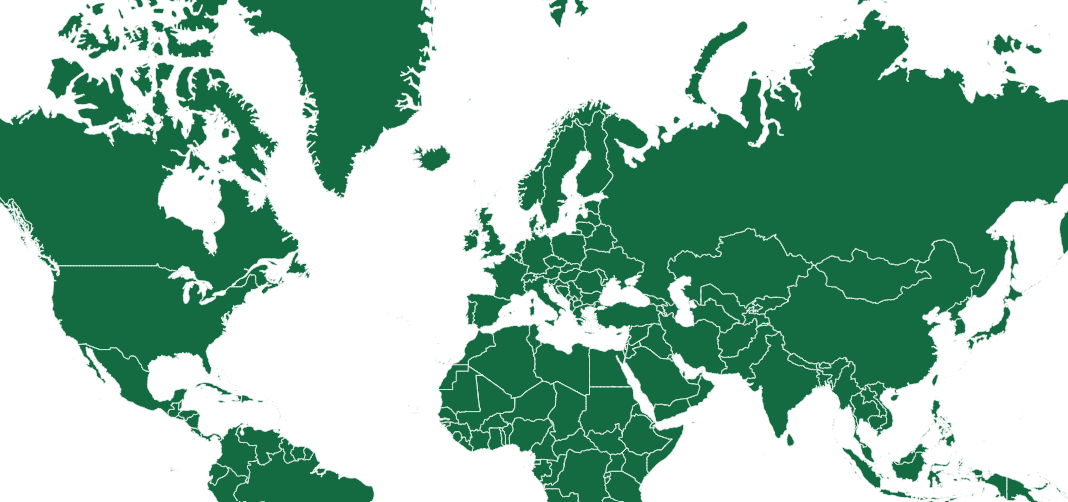 www.ecpat.org SíEl tema ha sido reguladoPaEl tema no ha sido regulado, sin embargo, podrían aplicarse otras disposiciones legalesNoEl tema no ha sido regulado?No hay suficiente datosAR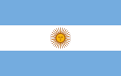 BR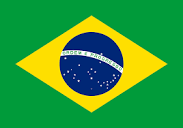 BO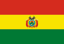 CL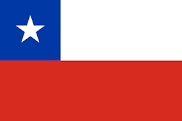 CO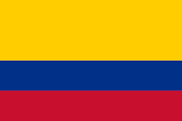 CR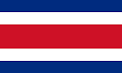 DR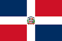 EC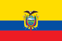 SV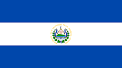 GT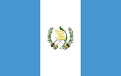 GY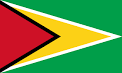 HN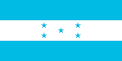 MX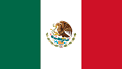 NI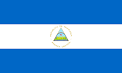 PY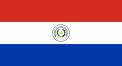 PE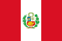 UY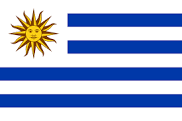 1NoSíPaNoSíPaPaPaSíSíPaPaSíSíPaSíPa2PaNoNoSíSíPaPaSíPaSíSí?PaPa?SíPa3NoNoPaPaPaPaPaPaSíSíNoNoNoPaPaNoPa4PaNoPaPaNoPaNoSíSíPaSíSíPaSíNoNoPa5SíPaSíSíSíSíNoSíSíSíSíPaSíSíSíSíSí6SíPaSíSíSíSíSíSíSíSíSíSíSíSíSíSíSí7NoNoNoNoNoSíPaNoPaNoPaNoNoPaNoNoNo8SíNoNoSíSíPaNoNoSíSíNoNoPaNoSíNoNo9NoSíNoNoSíSíNoSíSíNoPaNoSíSíNoNoNo10SíSíSíSíSíSíPaSíSíSíPaSíSíSíSíSíSí11NoPaPaPaSíPaPaSíNoSíNoSíSíSíNoPaSí12PaSíPaSíSíSíSíSíSíSíPaPaSíPaSíPaPa13PaPaNoPaSíPaPaSiNoPaNoPaPaSíNoSíSí14NoNoNoPaSíPaNoSíSíPaNoPaPaSíNoSíSí15PaPaNoSíSíPaNoPaPaNoPaPaSíNoNoSíSí16NoNoNoSíSíPaNoNoPaPaPaNoNoNoNoNoPa17NoNoNoNoSíNoNoNoNoNoNoNoNoNoNoPaNo18PaPaPaPaPaPaPaSíPaPaNoPaPaPaPaPaPa19SíSíPaSíSíSíSíSíSíPaSíSíPaSíSíSíSí20PaPaPaPaPaSíPaPaPaSíPaPaSíNoPaPaNo21SíPaSíSíSíPaPaSíPaSíNoSíSíSíSíSíSí22SíSíSíSíSíSíPaSíSíPaSíSíSíSíSíSíSí23SíPaNoNoNoNoSíNoSíNoSíNoNoNoNoSíNo24SíSíSíSíSíSíPaSíSíSíSíSíSíSíSíSíSí